医薬品の相互作用って！？医薬品と医薬品、または医薬品と飲食物の組み合わせによっては、よくない影響が出ることがあります。このよくない影響を相互作用といい、防がなくてはなりません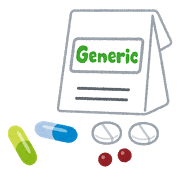 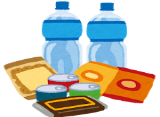 ＜医薬品と飲み物＞医薬品は、水か白湯（ぬるま湯）で飲んでください。水以外の飲み物は医薬品の作用を強めすぎたり、弱めたりすることがあるので避けましょう！＜医薬品と食品＞「医薬品と飲食物」の組み合わせは、薬剤師などから注意を受けていても“うっかり”してしまうことがあるので注意しましょう！薬の適正使用議会　http://www.rad-ar.or.jp/use/guidance/interaction/chlorella.html食品医薬品相互作用牛乳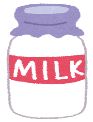 一部の抗菌薬など牛乳に含まれるカルシウムと医薬品が結合して、医薬品の吸収が妨げられるため、医薬品の効果が弱まってしまうことがあります。お茶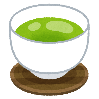 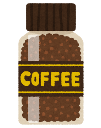 コーヒー一部の咳止めなど咳止めにはカフェインと似た性質のものがあり、その医薬品と一緒に飲むと、医薬品の効果が強くなりすぎて、動悸や手指のふるえなどの副作用が現れることがあります。グレープフルーツジュース一部の高血圧薬などグレープフルーツジュースが体の一部の酵素に影響を与えることで、血液中の医薬品の濃度が上昇し、医薬品の効果が強くなりすぎることがあります。アルコール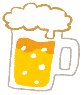 様々な医薬品アルコールは医薬品の分解に影響するため、血液中の医薬品の濃度が上昇し、医薬品によっては効果が強くなりすぎて、副作用が現れることがあります。食品医薬品相互作用ビタミンＫを多く含む食品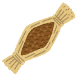 納豆、緑黄色野菜（ブロッコリーなど）をお皿いっぱいの量を食べること抗血栓薬（ワルファリン）ビタミンＫは、血液を固まりにくくするワルファリンという医薬品の効果を弱めてしまい、血液が固まりやすくなってしまうことがあります。カルシウムを多く含む食品（小魚、チーズ、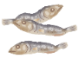 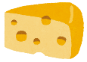 ヨーグルトなど）一部の抗菌薬などカルシウムと医薬品が結合してしまい、医薬品の吸収が妨げられるため、医薬品の効果が弱まってしまうことがあります。